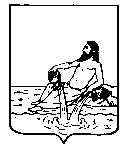 ВЕЛИКОУСТЮГСКАЯ ДУМАВЕЛИКОУСТЮГСКОГО МУНИЦИПАЛЬНОГО ОКРУГАР Е Ш Е Н И Е  от       25.10.2022            №     43                  ___________________________________________________________________________                   ______________________г. Великий УстюгРуководствуясь законом Вологодской области от 28.04.2022 № 5115-ОЗ «О преобразовании всех поселений, входящих в состав Великоустюгского муниципального района Вологодской области, путем их объединения, наделении вновь образованного муниципального образования статусом муниципального округа и установлении границ Великоустюгского муниципального округа Вологодской области», 	Великоустюгская Дума РЕШИЛА:	1. Внести в решение Великоустюгской Думы Великоустюгского муниципального округа Вологодской области от 27.09.2022 № 12 «О создании администрации Великоустюгского муниципального округа Вологодской области и реорганизации администрации Великоустюгского муниципального района и администраций городских и сельских поселений Великоустюгского муниципального района» (далее – решение) следующее изменение: в пункте 4.2. решения слова «, предусмотренных в смете администрации Великоустюгского муниципального района» исключить.	2. Настоящее решение вступает в силу со дня его принятия. О внесении изменения в решение Великоустюгской Думы Великоустюгского муниципального округа Вологодской области от 27.09.2022 № 12 «О создании администрации Великоустюгского муниципального округа Вологодской области и реорганизации администрации Великоустюгского муниципального района и администраций городских и сельских поселений Великоустюгского муниципального района»Председатель Великоустюгской Думы__________________С.А. КапустинГлава Великоустюгского муниципального района ________________     А.В. Кузьмин